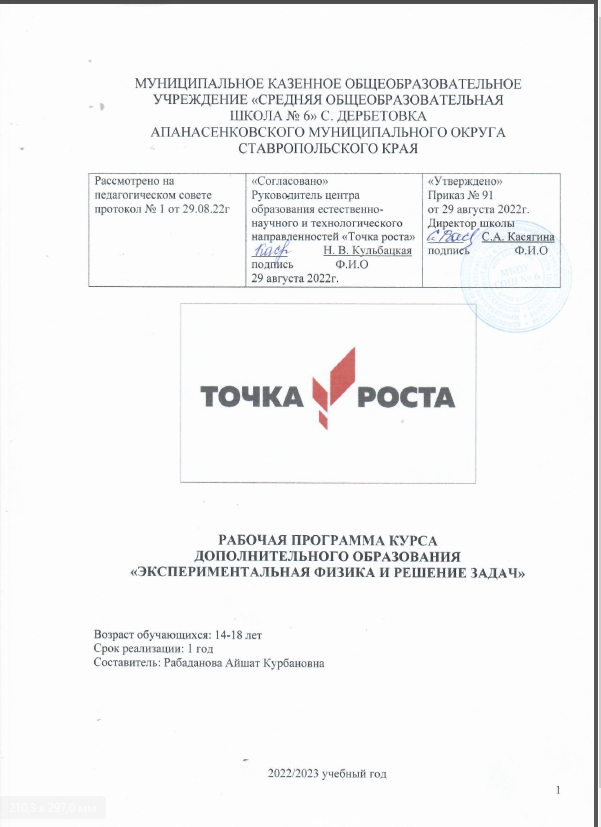 Пояснительная запискаЦентры образования естественно-научной направленности «Точка роста» созданы с целью развития у обучающихся естественно-научной, математической, информационной грамотности, формирования критического и креативного мышления, совершенствования навыков естественно-научной направленности, а также для практической отработки учебного материала по учебным предметам «Физика», «Химия», «Биология».Цель и задачиОсобенности образовательного процесса по учебному предмету.Программа по физике составлена на основе Фундаментального ядра содержания общего образования, требований к результатам освоения образовательной программы среднего общего образования, представленных в федеральном государственном стандарте среднего общего образования. В ней также учитываются доминирующие идеи и положения программы развития и формирования универсальных учебных действий для среднего общего образования, которые обеспечивают формирование российской гражданской идентичности, коммуникативных качеств личности, и способствуют формированию ключевой компетенции – умению учиться.Курс физики 10-11 классов является фундаментом для образования и развития школьников, доминирующей функцией при его изучении в этом возрасте является интеллектуальное развитие учащихся. Курс построен на взвешенном соотношении новых и ранее усвоенных знаний, обязательных и дополнительных тем для изучения, а также учитывает возрастные и индивидуальные особенности усвоения знаний учащимися.Практическая значимость школьного курса физики 10-11 классов состоит в том, что предметом её изучения являются законы природы, материя, её структура и движение. В современном обществе знания по физике необходимы каждому человеку, так как физика присутствует во всех сферах человеческой деятельности.Физика является одним из опорных школьных предметов. Её знания и умения необходимы для изучения смежных дисциплин.Одной из основных целей изучения физики является развитие мышления, прежде всего формирование абстрактного мышления. В процессе изучения физики формируются логическое мышление, а также такие качества мышления, как сила и гибкость, конструктивность и критичность.Обучение физике даёт возможность школьникам приобретать теоретические знания, умения применять их при решении типовых и экспериментальных задач. В процессе изучения физики школьники учатся излагать свои мысли ясно и исчерпывающе, приобретают навыки решения различных задач.Знакомство с историей развития физики как науки формирует у учащихся представления о физике как части общечеловеческой культуры.Реализация основных общеобразовательных программ по учебным предметам естественно - научной направленности, в том числе в рамках внеурочной деятельности обучающихся.Разработка и реализация разноуровневых дополнительных общеобразовательных программ естественно - научной направленности, а также иных программ, в том числе в каникулярный период.Повышение профессионального мастерства педагогических работников центра, реализующих основные и дополнительные общеобразовательные программы.Создание центра «Точка роста» предполагает развитие образовательной инфраструктуры общеобразовательной организации, в том числе оснащение общеобразовательной организации:оборудованием, средствами обучения и воспитания для изучения (в том числе экспериментального) предметов, курсов, дисциплин (модулей) естественно - научной направленности при реализации основных общеобразовательных программ и дополнительных общеобразовательных программ, в том числе для расширения содержания учебных предметов «Физика»,оборудованием, средствами обучения и воспитания для реализации программ дополнительного образования естественнонаучной направленностей;компьютерным и иным оборудованием.Минимально необходимые функциональные и технические требования и минимальное количество оборудования, перечень расходных материалов, средств обучения и воспитания для оснащения центров «Точка роста» определяются Региональным координатором с учетом Примерного перечня оборудования, расходных материалов, средств обучения и воспитания для создания и обеспечения функционирования центров образования естественно - научной направленности«Точка роста» в общеобразовательных организациях, расположенных в сельской местности и малых городах.Эксперимент является источником знаний и критерием их истинности в науке. Концепция современного образования подразумевает, что в учебном эксперименте ведущую роль должен занять самостоятельный исследовательский ученический эксперимент. Современные экспериментальные исследования по физике уже трудно представить без использования не только аналоговых, но и цифровых измерительных приборов. В Федеральном государственном образовательном стандарте (далее — ФГОС) прописано, что одним из универсальных учебных действий (далее — УУД), приобретаемых учащимися, должно стать умение «проведения опытов, простых экспериментальных исследований, прямых и косвенных измерений с использованием аналоговых и цифровых измерительных приборов». Учебный эксперимент по физике, проводимый на традиционном оборудовании (без применения цифровых лабораторий), не может в полной мере обеспечить решение всех образовательных задач в современной школе. Сложившаяся ситуация обусловлена существованием ряда проблем:традиционное школьное оборудование из-за ограничения технических возможностей не позволяет проводить многие количественные исследования;длительность проведения физических исследований не всегда согласуется с длительностью учебных занятий;возможность проведения многих физических исследований ограничивается требованиями техники безопасности и др.Цифровая лаборатория кардинальным образом изменяет методику и содержание экспериментальной деятельности и помогает решить вышеперечисленные проблемы. Широкий спектр цифровых датчиков позволяет учащимся знакомиться с параметрами физического эксперимента не только на качественном, но и на количественном уровне. С помощью цифровой лаборатории можно проводить длительный эксперимент даже в отсутствии экспериментатора. При этом измеряемые данные и результаты их обработки отображаются непосредственно на экране компьютера.В процессе формирования экспериментальных умений по физике учащийся учится представлять информацию об исследовании в четырёх видах:в вербальном: описывать эксперимент, создавать словесную модель эксперимента, фиксировать внимание на измеряемых физических величинах, терминологии;в табличном: заполнять таблицы данных, лежащих в основе построения графиков (при этом у учащихся возникает первичное представление о масштабах величин);в графическом: строить графики по табличным данным, что позволяет перейти к выдвижению гипотез о характере зависимости между физическими величинами (при этом учитель показывает преимущество в визуализации зависимостей между величинами, наглядность и многомерность);в аналитическом (в виде математических уравнений): приводить математическое описание взаимосвязи физических величин, математическое обобщение полученных результатов.Переход к каждому этапу представления информации занимает достаточно большой промежуток времени. Безусловно, в 7—9 классах этот процесс необходим, но в старших классах это время можно было бы отвести на решение более важных задач. В этом плане цифровые лаборатории позволяют существенно экономить время, которое можно потратить на формирование исследовательских умений учащихся, выражающихся в следующих действиях:определение проблемы;постановка исследовательской задачи;планирование решения задачи;построение моделей;выдвижение гипотез;экспериментальная проверка гипотез; анализ данных экспериментов или наблюдений;формулирование выводов.Последние годы у учащихся наблюдается низкая мотивация изучения естественно-научных дисциплин и, как следствие, падение качества образования. Цифровое учебное оборудование позволяет учащимся ознакомиться с современными методами исследования, применяемыми в науке, а учителю применять на практике современные педагогические технологии.Нормативная базаФедеральный закон от 29.12.2012 № 273-ФЗ (ред. от 31.07.2020) «Об образовании в Российской  Федерации» Паспорт национального проекта «Образование» (утв. президиумом Совета при Президенте РФ по стратегическому развитию и национальным проектам, протокол от 24.12.2018 № 16). Профессиональный стандарт «Педагог (педагогическая деятельность в дошкольном, начальном общем, основном общем, среднем общем образовании), (воспитатель, учитель)» (ред. от 16.06.2019) (Приказ Министерства труда и социальной защиты РФ от 18 октября 2013 г. № 544н, с изменениями, внесёнными приказом Министерства труда и соцзащиты РФ от 25.12.2014 № 1115н и от 5.08.2016 г. № 422н). Профессиональный стандарт «Педагог дополнительного образования детей и взрослых» (Приказ Министерства труда и социальной защиты РФ от 05.05.2018 № 298н «Об утверждении профессионального стандарта «Педагог дополнительного образования детей и взрослых»). Федеральный государственный образовательный стандарт основного общего образования (утв. приказом Министерства образования и науки Российской Федерации от 17.12.2010 № 1897) (ред. 21.12.2020). Федеральный государственный образовательный стандарт среднего общего образования (утв. приказом Министерства образования и науки Российской Федерации от 17.05.2012 № 413) (ред. 11.12.2020). Методические рекомендации по созданию и функционированию в общеобразовательных организациях, расположенных в сельской местности и малых городах, центров образования естественно-научной и технологической направленностей («Точка роста») (Утверждены распоряжением Министерства просвещения Российской Федерации от 12 января 2021 г. № Р-6).Основные понятия и терминыФедеральный государственный образовательный стандарт (ФГОС) — это совокупность требований, обязательных при реализации основных образовательных программ начального общего, основного общего, среднего (полного) общего, начального профессионального, среднего профессионального и высшего профессионального образования образовательными учреждениями, имеющими государственную аккредитацию.Универсальные учебные действия (УУД) — это совокупность способов действий обучающегося, которая обеспечивает его способность к самостоятельному усвоению новых знаний, т. е. способность субъекта к саморазвитию и самосовершенствованию путем сознательного и активного присвоения нового социального опыта.«Точка роста» — это федеральная сеть центров образования цифрового, естественнонаучного, технического и гуманитарного профиля, организованная в рамках проекта «Современная школа».Цифровая лаборатория по физике — это комплект, состоящий из датчиков для измерения и регистрации различных параметров, интерфейса для сбора данных и программного обеспечения, визуализирующего экспериментальные данные на экране.Мультидатчик — цифровое устройство, выполненное в виде платформы с многоканальным измерителем, который одновременно получает сигналы с различных встроенных датчиков, размещённых в едином корпусе устройства.Описание материально-технической базы центра «Точка роста», используемого для реализации образовательных программ в рамках преподавания физикиВ состав центра «Точка роста» по физике входят базовая (обязательная) часть и дополнительное оборудование. Базовая часть состоит из цифровых датчиков и комплектов сопутствующих элементов для опытов по механике, молекулярной физике, электродинамике и оптике. Дополнительное оборудование (профильный комплект) представляет собой цифровую лабораторию по физике.Цели реализации рабочей программы.А) Общие цели изучения учебного предмета.Достижение обучающимися результатов изучения предмета «Физика» в соответствии с требованиями, установленными Федеральным государственным образовательным стандартом среднего (полного) общего образования.Б) Цели изучения учебного предмета в 10-11 классах.формирование у обучающихся умения видеть и понимать ценность образования, значимость физического знания для каждого человека, независимо от его профессиональной деятельности; умений различать факты и оценки, сравнивать оценочные выводы, видеть их связь с критериями оценок и связь критериев с определенной системой ценностей, формулировать и обосновывать собственную позицию;формирование у обучающихся целостного представления о мире и роли физики в создании современной естественно-научной картины мира; умения объяснять объекты и процессы окружающей действительности – природной, социальной, культурной, технической среды, используя для этого физические знания;приобретение обучающимися опыта разнообразной деятельности, опыта познания и самопознания; ключевых навыков (компетентностей), имеющих универсальное значение для различных видов деятельности, - навыков решения проблем, принятия решений, поиска, анализа и обработки информации, коммуникативных навыков, навыков измерений, навыков сотрудничества, эффективного и безопасного использования различных технических устройств;развитие познавательных интересов, интеллектуальных и творческих способностей, самостоятельности в приобретении новых знаний при решении физических задач и выполнении экспериментальных исследований с использованием информационных технологий;применение полученных знаний и умений для решения практических задач повседневной жизни, для обеспечения безопасности своей жизни, рационального природопользования и охраны окружающей среды;овладение системой научных знаний о физических свойствах окружающего мира, об основных физических законах и способах их использования в практической жизни.Формы контроля.Основными методами проверки знаний и умений учащихся по физике являются устный опрос, письменные и лабораторные работы. К письменным формам контроля относятся: физические диктанты, самостоятельные и контрольные работы, тесты. Основные виды проверки знаний – текущая и итоговая. Текущая проверка проводится систематически из урока в урок, а итоговая – по завершении  темы (раздела), школьного курса.Планируемые результаты усвоения учебного предмета.Личностные результаты.В ценностно-ориентационной сфере – чувство гордости за российскую физическую науку, положительное отношение к труду, целеустремленность;в трудовой сфере – готовность к осознанному выбору дальнейшей образовательной траектории; в познавательной (когнитивной, интеллектуальной) сфере – умение управлять своей познавательной деятельностью.Метапредметные результаты.А) Познавательные.использование умений и навыков различных видов познавательной деятельности, применение основных методов познания (системно-информационный анализ, моделирование и т.д.) для изучения различных сторон окружающей действительности;использование основных интеллектуальных операций: формулирование гипотез, анализ и синтез, сравнение, обобщение, систематизация, выявление причинно-следственных связей, поиск аналогов;Б) Регулятивные.умение генерировать идеи и определять средства, необходимые для их реализации;умение определять цели и задачи деятельности, выбирать средства реализации целей и применять их на практике; В) Коммуникативные.использование различных источников для получения физической информации, понимание зависимости содержания и формы представления информации от целей коммуникации и адресата.Предметные результаты.Для 10-11 класса, 2021-2022 учебный годСодержание учебного предмета.Содержание образования по предмету «Физика» на ступени среднего общего образования представлено в виде следующих тем: «Кинематика», «Динамика», «Законы сохранения в механике», «Статика», «Основы молекулярно-кинетической теории», «Газовые законы», «Взаимные превращения жидкостей и газов», «Основы термодинамики», «Электростатика», «Законы постоянного тока», «Электрический ток в различных средах», «Магнитное поле», «Электромагнитная индукция» «Механические и электромагнитные колебания», «Механические и электромагнитные волны», «Производство, передача и использование электрической энергии», «Световые волны», «Элементы теории относительности», «Излучение и спектры», «Световые кванты», «Атомная физика», «Физика атомного ядра», «Элементарные частицы».Содержание курса физики 10 -11 классы.МеханикаДвижение точки и тела. Прямолинейное движение тела. Координаты, система отсчёта. Различные способы описания движения. Траектория. Равномерное прямолинейное движение. Скорость. Координаты и пройденный путь при равномерном прямолинейном движении. График скорости равномерного прямолинейного движения. График пути и координаты. Средняя скорость при неравномерном прямолинейном движении. Мгновенная скорость. Скорость при произвольном движении. Средний модуль скорости произвольного движения. Ускорение. Движение с постоянным ускорением. Скорость при движении с постоянным ускорением. График зависимости модуля и проекции ускорения и модуля и проекции скорости от времени при движении с постоянным ускорением. Прямолинейное движение с постоянным по модулю ускорением. График зависимости координаты от времени при движении с постоянным ускорением. Свободное падение. Движение тела, брошенного под углом к горизонту, Решение задач. Равномерное движение точки по окружности. Центростремительное ускорение. Тангенциальное, нормальное и полное ускорения. Угловая скорость и угловое ускорение. Относительность движения. Преобразования Галилея и их следствия. Примеры решения задач.ДинамикаМатериальная точка. Первый закон Ньютона. Сила. Связь между ускорением и силой. Второй закон Ньютона. Масса. Третий закон Ньютона. Единицы массы и силы. Понятие о системе единиц. Основные задачи механики. Состояние системы тел в механике. Инерциальные системы отсчета. Принцип относительности в механике. Силы в природе. Сила всемирного тяготения. Гравитационная постоянная. Значение закона всемирного тяготения. Равенство инертной и гравитационной масс. Сила тяжести. Центр тяжести. Движение искусственных спутников. Расчёт первой космической скорости. Деформация и сила упругости. Закон Гука. Вес тела. Невесомость. Перегрузки. Деформация тел под действием силы тяжести и силы упругости. Сила трения. Природа и виды сил трения. Сила сопротивления при движении тел в жидкостях и газах. Установившееся движение тел в вязкой среде. Неинерциальные системы отсчета. Силы инерции. Вращающиеся системы отсчета. Центробежная сила.Законы сохранения в механикеЗначение законов сохранения. Импульс материальной точки. Другая формулировка второго закона Ньютона. Изменение импульса системы тел. Закон сохранения импульса. Реактивное движение. Уравнение Мещерского. Реактивная сила. Реактивные двигатели. Работа силы. Мощность. Энергия. Кинетическая энергия и её изменения. Потенциальная энергия. Закон сохранения энергии в механике. Изменение энергии системы под действием внешних сил. Столкновение упругих шаров. Уменьшение механической энергии системы.Движение твердых и деформируемых телАбсолютно твердое тело и виды его движения. Центр масс твердого тела. Импульс твердого тела. Теорема о движении центра масс. Другая форма уравнения движения материальной точки. Основное уравнение динамики вращательного движения твердого тела. Плоское движение твердого тела. Закон сохранения момента импульса.Молекулярная физика и термодинамикаОсновные положения молекулярно-кинетической теории. Масса молекул. Постоянная Авогадро. Броуновское движение. Силы взаимодействия молекул. Потенциальная энергия взаимодействия моле- кул. Строение газообразных, жидких и твёрдых тел Состояние макроскопических тел в термодинамике. Температура и тепловое равновесие. Уравнение состояния. Равновесные (обратимые) и неравновесные (необратимые) процессы. Газовые законы. Закон Бойля - Мариотта. Закон Гей – Люссака, идеальный газ. Абсолютная температура. Законы Авогадро и дальтона. Уравнение состояния идеального газа. Закон Шарля. Применение законов в технике. Идеальный газ в МКТ. Среднее значение скорости теплового движения молекул. Основное уравнение МКТ. Температура -_мера средней кинетической энергии молекул. Внутренняя энергия идеального газа. Работа в термодинамике. Количество теплоты. Эквивалентность количества теплоты и работы. Закон сохранения энергии. Внутренняя энергия. Первый закон термодинамики. Теплоёмкость газа при постоянном объёме и постоянном давлении. Влажность воздуха. Поверхностное натяжение. Молекулярная картина поверхностного слоя. Поверхностная энергия. Сила поверхностного натяжения. Смачивание и несмачивание. Капиллярные явления. Кристаллические тела. Кристаллическая решетка. Аморфные тела. Жидкие кристаллы. Дефекты кристаллов. Объяснение механических свойств твердых тел на основе МКТ. Плавление и отвердевание. Теплота плавления. Изменение объёма тела при плавлении и отвердевании. Тройная точка. Тепловое расширение твердых тел. Линейное и объёмное расширение. Учет и использование теплового расширения тел в технике.Электростатика. Постоянный токРоль электромагнитных сил в природе и технике. Заряженные тела. Электризация тел. Основной закон электростатики - закон Кулона. Единицы электрического заряда. Взаимодействие неподвижных электрических зарядов внутри одного диэлектрика. Близкодействие и действие на расстоянии. Электрическое поле. Напряженность электрического поля. Принцип суперпозиции полей. Линии напряженности электрического поля. Теорема Гаусса. Поле заряженной плоскости, сферы и шара. Проводники и диэлектрики в электростатическом поле. Поляризация диэлектриков. Потенциальность электростатического поля. Потенциальная энергия заряда в однородном электрическом поле. Энергия взаимодействия точечных зарядов. Потенциал и разность потенциалов электростатического поля. Связь между напряженностью и разностью потенциалов. Эквипотенциальные поверхности. Измерение разности потенциалов. Электрическая ёмкость. Конденсаторы и их различные виды. Соединение конденсаторов. Энергия заряженного конденсатора и проводников. Применение конденсаторов. Плотность тока. Сила тока. Электрическое поле проводника с током. Закон Ома для участка цепи. Сопротивление проводника. Зависимость электрического сопротивления от температуры. Сверхпроводимость. Работа и мощность тока. Закон Джоуля – Ленца. Электрические цепи. Параллельное и последовательное соединение проводников. Измерение силы тока, напряжения и сопротивления. Электродвижущая сила. Гальванические элементы и аккумуляторы. Закон Ома для полной цепи. Закон Ома для участка цепи, содержащей ЭДС. Работа и мощность тока на участке цепи, содержащей ЭДС. Расчёт сложных электрических цепей. Электрическая проводимость различных веществ. Электронная проводимость металлов. Электрический ток в растворах и расплавах электролитов. Закон электролиза. Техническое применение электролиза. Электрический ток в газах. Не самостоятельный и самостоятельный разряды. Различные типы самостоятельного разряда и их техническое применение. Плазма. Электрический ток в вакууме. Двухэлектродная электронная лампа диод, трехэлектродная электронная лампа - триод. Электронные пучки. Полупроводниковый диод. Транзистор. Термисторы и фоторезисторы.Магнитное полеОткрытие электромагнитной индукции. Правило Ленца. Закон электромагнитной индукции. Вихревое электрическое поле. ЭДС индукции в движущихся проводниках. Индукционные токи в массивных проводниках. Самоиндукция. Индуктивность. Энергия магнитного поля тока. Магнитная проницаемость – характеристика магнитных свойств вещества. Три класса магнитных веществ. Объяснение пара- и диамагнетизма. Основные свойства ферромагнетиков. Электромагнитные колебания и волныКлассификация колебаний. Уравнение движения груза, подвешенного на пружине. Уравнение движения математического маятника. Гармонические колебания. Период и частота гармонических колебаний. Фаза колебаний. Определение амплитуды и начальной фазы из начальных условий. Скорость и ускорение при гармонических колебаниях. Превращение энергии. Затухающие колебания. Вынужденные колебания. Резонанс. Сложение гармонических колебаний. Автоколебания.Электромагнитные колебанияСвободные и вынужденные электрические колебания. Процессы в колебательном контуре. Фор мула Томсона. Переменный электрический ток. Действующее значение силы тока и напряжения. Резистор в цепи переменного тока. Конденсатор в цепи переменного тока. Катушка индуктивности в цепи переменного тока. Закон Ома для электрической цепи переменного тока. Мощность в цепи переменного тока. Резонанс в электрической цепи. Ламповый генератор. Генератор на транзисторе.Производство, передача и использование электрической энергииГенерирование электрической энергии. Генератор переменного тока. Трансформатор. Выпрямление переменного тока. Трехфазный ток. Соединение обмоток генератора трехфазного тока. Трехфазный трансформатор. Производство и использование электрической энергии. Передача и распределение электрической энергии. Эффективное использование электрической энергии.Механические волны. ЗвукВолновые явления. Поперечные волны. Длина волны. Скорость распространения волны. Продольные волны. Уравнение бегущей волны. Стоячие волны как свободные колебания тел. Волны в среде. Звуковые волны. Скорость звука. Музыкальные звуки и шумы. Громкость и высота звука. Тембр. Акустический резонанс. Излучение звука. Инфразвук и ультразвук. Интерференция волн. Принцип Гюйгенса. Закон отражения волн. Преломление и дифракция волн.Электромагнитные волныСвязь между переменным электрическим и переменным магнитным полями. Электромагнитное поле. Электромагнитная волна. Излучение электромагнитных волн. Классическая теория излучения. Энергия электромагнитной волны. Свойства электромагнитных волн. Изобретение радио А. С. Поповым. Принцип радиосвязи. Амплитудная модуляция. Детектирование колебаний Простейший радиоприёмник. Распространение радиоволн. Радиолокация. Понятие о телевидении.Оптика. Световые волны.Световые лучи. Закон прямолинейного распространения света. Сила света. Освещенность и яркость. Отражение света. Плоское зеркало. Сферическое зеркало. Построение изображения в сферическом зеркале. Преломление света. Полное отражение света. Преломление света в плоскопараллельной пластинке и треугольной призме. Преломление на сферической поверхности. Фокусное расстояние и оптическая сила линзы. Построение изображения в тонкой линзе. Увеличение линзы Недостатки линзы. Фотоаппарат. Проекционный аппарат, глаз, очки, лупа Микроскоп, телескопы. Скорость света. Дисперсия и интерференция света. Интерференция в тонких пленках. Кольца Ньютона. Элементы теории относительностиПостулаты теории относительности. Относительность одновременности. Преобразования Лоренца. Относительность расстояний и промежутков времени. Релятивистский закон сложения скоростей. Релятивистская динамика. Зависимость массы от скорости. Связь между массой и энергией.Излучение и спектрыВиды излучений. Источники света. Спектры и спектральные аппараты. Виды спектров. Спектральный анализ. Инфракрасное и ультрафиолетовое излучение. Рентгеновские лучи. Шкала электромагнитных излучений.Атомная физикаСтроение атома. Модель Томсона. Опыты Резерфорда. Планетарная модель атома. Постулаты Бора. Модель атома водорода по Бору. Экспериментальное доказательство существования стационарных состояний. Трудности теории Бора. Квантовая механика. Корпускулярно-волновой дуализм. Квантовые источники света – лазеры.Физика атомного ядра. Элементарные частицыАтомное ядро и элементарные частицы. Методы наблюдения и регистрации элементарных частиц. Открытие естественной радиоактивности. Альфа-, бета- и гамма-излучения. Радиоактивные превращения. Закон радиоактивного распада. Период полураспада. Изотопы. Правило смещения. Искусственное превращение атомных ядер. Открытие нейтрона. Строение атомного ядра. Ядерные силы. Энергия связи атомных ядер. Искусственная радиоактивность. Ядерные реакции. Деление ядер урана. Цепные ядерные реакции. Ядерный реактор. Термоядерные реакции. Применение ядерной энергии. Получение радиоактивных изотопов и их применение. Биологическое действие радиоактивных излучений. Три этапа развития физики элементарных частиц. Распад нейтрона. Открытие нейтрино. Сколько существует элементарных частиц? Кварки и их взаимодействие.Тематическое планирование.10-11 класс (6 ч в неделю) всего 204 часаиспользовать идею атомизма для объяснения структуры вещества;интерпретировать физическую информацию, полученную из других источников.использовать для описания механического движения кинематические величины: радиус-вектор, перемещение, путь, средняя путевая скорость, мгновенная и относительная скорости, мгновенное и центростремительное ускорения, период и частота вращения, угловая  и линейная скорости;разъяснять основные положения кинематики;описывать демонстрационные опыты Бойля и опыты Галилеядля исследования явления свободного падения тел;описывать эксперименты по измерению ускорения свободногопадения и изучению движения тела, брошенного горизонтально;делать выводы об особенностях свободного падения тел в вакууме и в воздухе, сравнивать их траектории;применять полученные знания для решения практических задач.давать определения понятий: инерциальная система отсчета, инертность, сила тяжести, сила упругости, сила реакции опоры, сила натяжения, вес тела, сила трения покоя, сил  трения скольжения, сила трения качения;формулировать принцип инерции, принцип относительности Галилея, принцип суперпозиции сил, законы Ньютона, законвсемирного тяготения, закон Гука;разъяснять предсказательную и объяснительную функции классической механики;описывать опыт Кавендиша по измерению гравитационной постоянной, эксперимент  по измерению коэффициента трения скольжения;наблюдать и интерпретировать результаты демонстрационного опыта, подтверждающего закон инерции;исследовать движение тела по окружности под действием сил тяжести и упругости;делать выводы о механизме возникновения силы упругости с помощью механической модели кристалла;объяснять принцип действия крутильных весов;прогнозировать влияние невесомости на поведение космонавтов при длительных космических полетах;применять полученные знания для решения практических задач.давать определения понятий: замкнутая система, реактивное движение, устойчивое неустойчивое и безразличное равновесия; потенциальные силы, консервативная система, абсолютно упругий и абсолютно неупругий удары;давать определения физических величин: импульс силы,импульс тела, работа силы, потенциальная, кинетическая и полная механическая энергия  , мощность;давать определения понятий: вынужденные,свободные (собственные) и затухающие колебания, резонанс;давать определение физических величин: первая ивторая космические скорости, амплитуда колебаний, статическое смещение;исследовать возможные траектории тела, движущегося в гравитационном поле, движение спутников и планет;зависимость периода колебаний пружинного маятника отжесткости пружины и массы груза, математического маятника — от длины нити и ускорения свободного падения;применять полученные знания о явлении резонанса длярешения практических задач, встречающихся в повседневной жизни;прогнозировать возможные варианты вынужденных колебаний одного и того же пружинного маятника в средах с разной плотностью;делать выводы и умозаключения о деталях международных космических программ, используя знания о первой и второй космических скоростях.давать определения понятий: поступательноедвижение, вращательное движение, абсолютно твердое тело, рычаг, блок, центр тяжести тела, центр масс;давать определение физических величин: момент силы,давать определения понятий: молекула, атом,изотоп, относительная атомная масса, дефект массы, моль,постоянная Авогадро, фазовый переход, ионизация, плазма;разъяснять основные положения молекулярно-кинетической теории строения вещества;классифицировать агрегатные состояния вещества;характеризовать изменения структуры агрегатных состояний вещества при фазовых переходах;формулировать условия идеальности газа;описывать явление ионизации;объяснять влияние солнечного ветра на атмосферу Земли.давать определения понятий: стационарное равновесное состояние газа, температура тела, абсолютный нуль температуры, изопроцесс, изотермический, изобарный и изохорный процессы;использовать статистический подход для описания поведения совокупности большого числа частиц, включающий введение микроскопических и макроскопических параметров;описывать демонстрационные эксперименты, позволяющие установить для газа взаимосвязь между его давлением, объемом, массой и температурой; эксперимент по изучению изотермического процесса в газе;объяснять опыт с распределением частиц идеального газа по двум половинам сосуда, газовые законы на основе молекулярно-кинетической теории строения вещества;представить распределение молекул идеального газа по скоростям;применять полученные знания к объяснению явлений, наблюдаемых в природе и быту.давать определения понятий: число степеней свободы, теплообмен, теплоизолированная система, адиабатный процесс, тепловые двигатели, замкнутый цикл, необратимый процесс;физических величин: внутренняя энергия, количество теплоты, КПД теплового двигателяобъяснять особенность температуры как параметра состояния системы;наблюдать и интерпретировать результаты опытов, иллюстрирующих изменение внутренней энергии тела при совершении работы, явление диффузии;объяснять принцип действия тепловых двигателей;оценивать КПД различных тепловых двигателей;формулировать законы термодинамики;делать вывод о том, что явление диффузии является необратимым процессом;давать определения понятий: пар, насыщенный пар, испарение, кипение, конденсация, поверхностное натяжение, смачивание, мениск, угол смачивания, капиллярность;давать определение физических величин: критическая температура, удельная теплота парообразования, температуракипения, точка росы, давление насыщенного пара, относительная влажность воздуха, си поверхностного натяжения;описывать эксперимент по изучению капиллярных явлений, обусловленных поверхностным натяжением жидкости;наблюдать и интерпретировать явление смачивания и капиллярные явления, протекающие в природе и быту;строить графики зависимости температуры тела от времени при нагревании, кипении, конденсации, охлаждении; находить из графиков значения необходимых величин.давать определения понятий: плавление, кристаллизация, удельная теплота плавления, кристаллическая решетка, элементарная ячейка, монокристалл, поликристалл, аморфные тела, композиты, полиморфизм, анизотропия, изотропия, деформация (упругая, пластическая);давать определения физических величин: механическое напряжение, относительно удлинение, предел упругости, предел прочности при растяжении и сжатии;объяснять отличие кристаллических твердых тел от аморфных;описывать эксперимент по измерению удельной теплоемкости вещества;формулировать закон Гука;применять полученные знания для решения практических задачдавать определение физических величин: длина волны, интенсивность звука, уровень интенсивности звука;исследовать распространение сейсмических волн, явление поляризации;описывать и воспроизводить демонстрационные опыты по распространению продольных волн в пружине и в газе, поперечныхволн — в пружине и шнуре, описывать эксперимент по измерению с помощью эффект  Доплера скорости движущихся объектов: машин, астрономических объектов;объяснять различие звуковых сигналов по тембру и громкости.№Название темыКоличество часов1Механика 50 (часов)Механика 50 (часов)Кинематика материальной точки 18Динамика материальной точки 16Законы сохранения энергии12Статика42Молекулярная физика (36 часов)Молекулярная физика (36 часов)МКТ9Термодинамика21Жидкость и пар4Твердое тело23Электродинамика (100 часов)Электродинамика (100 часов)Электростатика20Законы постоянного тока16Магнитное поле18Колебания и волны26Геометрическая и волновая оптика204Атомная физика (18 часов)Атомная физика (18 часов)Радиоактивность 8Физика атомного ядра10